Вих. №107 від «13» жовтня 2021 р.	                                                Міському голові                                                 Балога А.В.Звіт про пророблену роботуза період з 01.07.2021 по 30.09.2021 року        Мукачівське міське комунальне підприємство «Мукачівпастранс» є соціально орієнтованим, основною діяльністю є надання послуг з перевезення пасажирів наземним автомобільним транспортом, забезпечення мешканців міста якісними та безпечними перевезеннями. Підприємство і надалі здійснює перевезення пасажирів за наступними автобусними маршрутами:- №2 «Вул. Митрополита Володимира – вул. Свято-Михайлівська»- №3 «Вул. Франка Івана – вул. Тімірязєва»- №11 «вул. Духновича – Дитяча поліклініка».Відсоток виконання рейсів за звітній період складає 98%, що підтверджується системою GPS моніторингу Dozor.                У вересні на всіх транспортних засобах були проведені діагностичні випробовування на спеціальному обладнанні і відповідно отримано сертифікати відповідності щодо їх справності. На всіх автобусах Ataman А092Н6, на протязі звітного періоду вчасно були проведені регламентні технічні роботи по заміні мастил, рідин, комплектуючих, профілактичні заходи, поточні ремонти автобусів. На даний час кожен з автобусів подолав близько 200 тис. км. Щоденно перед виїздом на маршрут здійснювався технічний огляд ТЗ, проводився медичний огляд водіїв. Шофери пройшли планові інструктажі з охороні праці, пожежної безпеки на транспорті, безпеці руху. За звітній період було зафіксовано 1 дорожньо-транспортну пригоду, без потерпілих, з незначним пошкодженням лакофарбового покриття.         На сьогоднішній день і надалі у громадському транспорті діють обмеження викликані пандемією. Працівники підприємства дотримуються карантинних норм, автобуси обробляються хлоровмісними спецзасобами. У всіх автобусах наявні диспенсери, котрими можуть скористатися пасажири.        На даний час здійснюється підготовка матеріально технічної бази та транспортних засобів до осінньо-зимового періоду, відповідно здійснюється перевірка та заміна за потребою акумуляторних батарей та шин, діагностика автономних опалювачів та опалювачів салону.         Потрібно відмітити і позитивну динаміку у користуванні безконтактним способом оплати за проїзд в громадському транспорті. На сьогодні кожна 4 платна поїздка здійснюється безконтактно за допомогою банківської картки. За звітній період майже 100 тис. скористалось цим видом оплати.       У серпні місяці підприємству було передано у постійне користування земельну ділянку біля будівлі ЦНАПу для реалізації в подальшому діяльності по наданню послуг з автопаркування.         За третій квартал 2021 року, комунальним підприємством «Мукачівпастранс» було перевезено майже 700 тис. пасажирів, що на 100 тис. більше з аналогічним періодом минулого року.  З них 390 тис. (56%) оплатили за проїзд, 307 тис. (44%) - скористалися пільговим проїздом. Валовий дохід підприємства за звітній період склав 4 млн. 904 тис. грн. Як і в попередні періоди основними витратами підприємства є  прямі витрати на оплату праці. На даний час на підприємстві працює 48 працівників, з яких 34 водії. Підприємством ведеться дотримання всіх пунктів колективного договору. Фонд оплати праці за 3 квартал склав – 2 211 тис. грн. Заборгованість по заробітній платі та сплаті податків – відсутня. За даний період з 01.07.2021 по 30.09.2021 комунальним підприємством було сплачено до бюджету ЄСВ – 465 258 грн., податок з доходів фізичних осіб в розмірі 397 971 грн. та військового збору – 33 164 грн., що входять до фонду оплати праці.Директор ММКП «Мукачівпастранс»                                                                   Бідзіля О.В.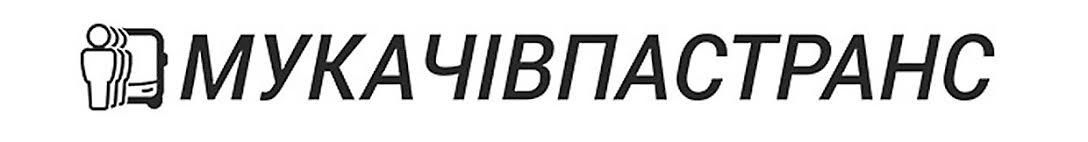 Мукачівське міське комунальне підприємство	«Мукачівпастранс»	89600, Закарпатська область, місто Мукачево, вулиця Свалявська, 3, e-mail: mukachivpastrans@gmail.com